.Intro: 16 count (starting on vocal)Chasse Right, Back Rock, Walk Left, Right, Heel StrutWeave Left, Point Left,  ¼ Turn Shuffle Right  x 2 (½ turn)Vine Left, Touch, Out, In, Out, InToe Back, ½ Turn Right, Chasse Left, Walk Back x 2, ¼ Turn Right, TogetherTag: A small Tag after walls 2, 4 and 6Contact: annette.lapp@skolekom.dk or lappa@hotmail.comHey, Make A Move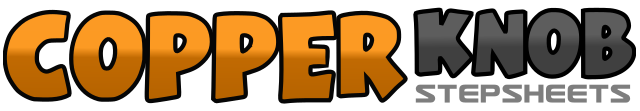 .......Count:32Wall:4Level:Beginner.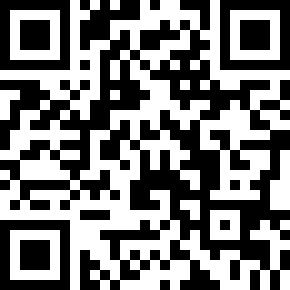 Choreographer:Annette Lapp (DK) - April 2014Annette Lapp (DK) - April 2014Annette Lapp (DK) - April 2014Annette Lapp (DK) - April 2014Annette Lapp (DK) - April 2014.Music:Make a Move - Gavin DeGraw : (Album: Make A Move)Make a Move - Gavin DeGraw : (Album: Make A Move)Make a Move - Gavin DeGraw : (Album: Make A Move)Make a Move - Gavin DeGraw : (Album: Make A Move)Make a Move - Gavin DeGraw : (Album: Make A Move)........1 & 2Step right to right side, left beside right, right to right side3 – 4Rock back on left, recover onto right5 – 6Walt left forward, walk right forward7 – 8Step left heel diagonally forward, drop toe1 – 2Cross right in front of left, step left to left side3 – 4Right behind left, point left to left side5 & 6Make ¼ turn shuffle to the right, l, r, l7 & 8Make a ¼ turn shuffle to the right, r, l, r1 – 2Step left to left side, right behind left3 – 4Left to left side, touch right beside left5 – 6Touch right toe to right side, touch right beside left7 – 8Touch right toe to right side, touch right beside left1 – 2Touch right toe back, ½ turn right (weight on right)3 & 4Step left to left side, right beside left, left to left side5 – 6Walk back right, walk back on left7 – 8¼  turn to the right,  left beside right1 – 2Walk right forward, hold while you clap your hands3 – 4Walk left forward, hold while you clap your hands